У К Р А Ї Н АПІСКІВСЬКА   СІЛЬСЬКА  РАДАКОСТОПІЛЬСЬКОГО   РАЙОНУ    РІВНЕНСЬКОЇ  ОБЛАСТІ(восьме скликання )Р І Ш Е Н Н Я 22 грудня   2017 року                                                          № 283Про   встановлення  ставок  та  пільг   із  сплати  земельного  податку.Керуючись абзацами  другим і третім  пункту  284.1 статті  284, Податкового кодексу Украіни, пунктом 24 частини першої статті 26 Закону України «Про місцеве самоврядування в Україні»,постановою кабінету Міністрів України від 24 травня 2017року № 483 «Про затвердження форм типових рішень про встановлення ставок та пільг із сплати земельного податку та податку на нерухоме майно, відмінне від земельної ділянки», враховуючи рекомендації постійної комісії із питань бюджету, фінансів, соціально-економічного розвитку, та постійної комісії із питань земельних відносин, екології,охорони навколишнього природного середовища, житлово-комунального господарства,  сільська рада –В И Р І Ш И Л А : Установити на території Пісківської сільської ради Костопільського району Рівненської області:      1) ставки  земельного  податку,  згідно з додатком 1.      2) пільги  для фізичних  та  юридичних  осіб,надані відповідно до пункту 284.1 статті 284 Податкового  кодексу України, за  переліком  згідно  з  додатком 2.2. Оприлюднити рішення в шляхом рзміщення на дошці оголошень і повідомлень та сайті сільської ради.     3.Контроль за виконанням даного рішення покласти на постійну комісію із питань бюджету, фінансів, соціально-економічного розвитку (Хомич Н.І.); постійну комісію із питань земельних відносин, екології,охорони навколишнього природного середовища, житлово-комунального господарства (Чайковська Н.М.), та землевпорядників Пісківської сільської ради  (Скороход Л.В., Багрій О.Ф.).     4.Рішення  набирає  чинності  з 01.01.2018року. Сільський   голова :                                                       Ярмольчук  В.В.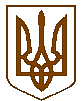 